Офисные светильники СЕРИИ: TR армстронг, TR Грильято, TR МаркетИнструкция по эксплуатации и технический паспортОписаниеСтационарные светильники общего назначения со светодиодными источниками света предназначены для общего освещения торговых центров, офисных помещений, подсобных помещений, лестниц, коридоров, кафе и пр.Светильники предназначены для замены стандартных светильников с люминесцентными лампами типа ЛВО 4х18Вт.Светильники подходят для накладного и встраиваемого монтажа.Светильник арт. 48900 в своем составе имеет БАП (блок аварийного питания), который позволит светильнику работать при отключении сетевого питания.Постоянный режимы работы.Электронная схема БАП имеет встроенную схему защиты от излишнего заряда и глубокого разряда аккумуляторной батареи. Это предотвращает преждевременный выход из строя аккумуляторной батареи.Светильники предназначены для работы от сети переменного тока с номинальным напряжением 230В. Качество электроэнергии должно соответствовать требованиям  ГОСТ 32144-2013.Светильники устанавливаются на поверхность (или встраиваются в нишу) из нормально воспламеняемого материала.Технические характеристики*:*представленные в данном руководстве технические характеристики могут незначительно отличаться в зависимости от партии производства, производитель имеет право вносить изменения в конструкцию продукта без предварительного уведомления (см. на упаковке)**Со временем происходит снижение емкости аккумуляторной батареи, что приводит к уменьшению времени автономной работы и не является неисправностью.КомплектацияСветильник в сборе – 4 шт. (для арт. 48909);Светильник в сборе – 5 шт. (для всех остальных);Инструкция по эксплуатации;Стикер-наклейка «А» (только для арт. 48900);Коробка упаковочная.Меры предосторожностиСветильник работает от сети переменного тока с номинальным напряжением 230В/50Гц, которое является опасным. К работе со светильником допускаются лица, имеющие группу по электробезопасности не ниже III. Для установки и подключения светильников обратитесь к квалифицированному электрику.Все работы со светильником проводить только при отключенном электропитании.Светильники соответствуют классу защиты от поражения электрическим током I по ГОСТ Р МЭК 60598-1-2013. Не использовать без провода защитного заземления.Запрещена эксплуатация светильника с поврежденным питающим кабелем, поврежденным корпусом или поврежденным корпусом драйвера.Запрещена эксплуатация светильников без рассеивателя.Запрещена эксплуатация светильника в помещениях с повышенным содержанием пыли или влаги.Светильник предназначен для использования внутри помещений.Запрещена эксплуатация светильника с диммером.Запрещена эксплуатация светильника в сетях, не отвечающих требованиям  ГОСТ 32144-2013.Не рекомендуется устанавливать светильники вблизи нагревательных приборов.Радиоактивные и ядовитые вещества в состав светильника не входят.Монтаж и подключение.К работе со светильником допускаются лица, имеющие необходимую квалификацию. Обратитесь к квалифицированному электрику.Все работы по монтажу и подключению светильника осуществляются только при выключенном электропитании.Извлечь светильник из коробки и произвести его внешний осмотр, проверить комплектность поставки.Выполните подключение светильника в соответствии с требуемым режимом работы и схемой (Рисунок 1-2).Установите светильник в подвесной потолок типа Армстронг: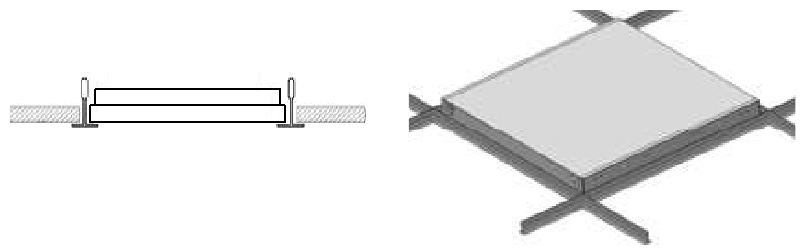 Накладной монтаж светильников осуществляется на ровные потолки из любого строительного нормально воспламеняемого материала. В потолке должно быть предусмотрено отверстие для проводов питания светильника. Светильники должны быть надежно зафиксированы на поверхности при помощи саморезов (нет в комплекте поставки). Рассеиватель закрепляется по окончании монтажа светильника на поверхность: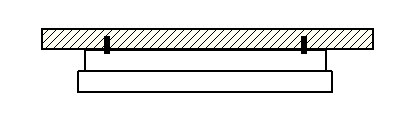 Для установки светильника (арт. 48906) в потолок Грильято в комплекте есть специальные крепления.На светильник (арт. 48900) необходимо нанести стикер-наклейку «А» для его простой идентификации (находится в комплекте).Включите электропитание.Эксплуатация (только для арт. 48900)Постоянный режим. При наличии сетевого питания на контактах происходит заряд аккумуляторной батареи. Работа светильника осуществляется с помощью собственного LED-драйвера от сети. Переход в аварийный режим (питание от аккумуляторной батареи БАП) происходит при исчезновении сетевого питания на контактах. При возобновлении сетевого питания работа светильника вновь осуществляется от LED-драйвера, а БАП переходит в режим заряда аккумуляторной батареи. Техническое обслуживание.Светильники не требуют специального технического обслуживания.Аккумуляторная батарея рассчитана на срок службы 2 года, или 500 циклов «заряд-разряд» (для арт. 48900).По истечении срока службы заменить светильник на новый.Протирку от пыли корпуса светильника и оптического блока осуществлять мягкой сухой тканью по мере необходимости. Рекомендованная частота протирки от пыли – один раз в год. Все работы со светильником проводятся только при отключенном электропитании.Характерные неисправности и методы их устраненияЕсли после произведенных действий светильник не загорается, то дальнейший ремонт не целесообразен (неисправимый дефект). Обратитесь в место продажи светильника.ХранениеХранение товара осуществляется в упаковке в помещении при отсутствии агрессивной среды. Температура хранения от -25°С до +50°С, относительная влажность не более 80% при температуре 25°С. Не допускать воздействия влаги. Срок хранения товара в данных условиях не более 5 лет.ТранспортировкаСветильник в упаковке пригоден для транспортировки автомобильным, железнодорожным, морским или авиационным транспортом.УтилизацияСветильники не содержат дорогостоящих или токсичных материалов и комплектующих деталей, требующих специальной утилизации. По истечении срока службы светильник необходимо разобрать на детали, рассортировать по видам материалов и утилизировать как бытовые отходы.СертификацияСветильник выполнен по всем Техническим условиям ТУ 27.40.25-001-56427733-2022 «Светильники светодиодные. Технические условия».Продукция сертифицирована на соответствие требованиям ТР ТС 004/2011 «О безопасности низковольтного оборудования», ТР ТС 020/2011 «Электромагнитная совместимость технических средств», ТР ЕАЭС 037/2016 «Об ограничении применения опасных веществ в изделиях электротехники и радиоэлектроники». Продукция изготовлена в соответствии с Директивами 2014/35/EU «Низковольтное оборудование», 2014/30/ЕU «Электромагнитная совместимость».Информация об изготовителе и дата производстваСделано в РФ. Изготовитель: ООО «ТРИО» Адрес: Россия, г. Москва, вн. тер. г. поселение Московский, КВ-Л 74, ВЛД. 1, СТР. 1, этаж/офис 1/48. Поставщик: ООО «СИЛА СВЕТА» Россия, 117405, г. Москва, ул. Дорожная, д. 48, тел. +7(499)394-69-26. Дата изготовления нанесена на корпус светильника в формате ММ.ГГГГ, где ММ – месяц изготовления, ГГГГ – год изготовления.Гарантийные обязательстваГарантия на товар составляет 3 года (36 месяцев) со дня продажи. Гарантия предоставляется на внешний вид светильника и работоспособность светодиодного модуля и электронных компонентов. Гарантийный срок не распространяется на аккумуляторную батарею.Гарантийные обязательства осуществляются на месте продажи товара, Поставщик не производит гарантийное обслуживание розничных потребителей в обход непосредственного продавца товара.Началом гарантийного срока считается дата продажи товара, которая устанавливается на основании документов (или копий документов) удостоверяющих факт продажи, либо заполненного гарантийного талона (с указанием даты продажи, наименования изделия, даты окончания гарантии, подписи продавца, печати магазина).В случае отсутствия возможности точного установления даты продажи, гарантийный срок отсчитывается от даты производства товара, которая нанесена на корпус товара в виде надписи, гравировки или стикерованием. Если от даты производства товара, возвращаемого на склад поставщика прошло более двух лет, то гарантийные обязательства НЕ выполняются без наличия заполненных продавцом документов, удостоверяющих факт продажи товара.Гарантийные обязательства не выполняются при наличии механических повреждений товара или нарушения правил эксплуатации, хранения или транспортировки.Срок службы изделия 5 лет.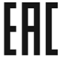 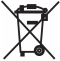 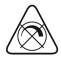 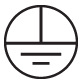 СерияАрмстронгАрмстронгАрмстронгАрмстронгАрмстронгАрмстронгАрмстронгАрмстронгАрмстронгАрмстронгАрмстронгАрмстронгАрмстронгАрмстронгАрмстронгАрмстронгМаркетГрильятоГрильятоАртикул48898488994890048901489014890248903489044890548905489074890848909489094891048911489124890651017Напряжение питания175-265В175-265В175-265В175-265В175-265В175-265В175-265В175-265В175-265В175-265В175-265В175-265В175-265В175-265В175-265В175-265В175-265В175-265В175-265ВЧастота сети50Гц50Гц50Гц50Гц50Гц50Гц50Гц50Гц50Гц50Гц50Гц50Гц50Гц50Гц50Гц50Гц50Гц50Гц50ГцПотребляемая мощность36Вт36Вт36Вт36Вт36Вт36Вт36Вт36Вт36Вт36Вт54Вт54Вт36Вт36Вт40Вт40Вт36Вт36Вт36ВтКоэффициент мощности>0,9>0,9>0,9>0,9>0,9>0,9>0,9>0,9>0,9>0,9>0,9>0,9>0,9>0,9>0,9>0,9>0,9>0,9>0,9Источник светаСветодиоды smd2835Светодиоды smd2835Светодиоды smd2835Светодиоды smd2835Светодиоды smd2835Светодиоды smd2835Светодиоды smd2835Светодиоды smd2835Светодиоды smd2835Светодиоды smd2835Светодиоды smd2835Светодиоды smd2835Светодиоды smd2835Светодиоды smd2835Светодиоды smd2835Светодиоды smd2835Светодиоды smd2835Светодиоды smd2835Светодиоды smd2835Количество светодиодов72727272727272727272727272724848727272Материал рассеивателяСветотехнический полистиролСветотехнический полистиролСветотехнический полистиролСветотехнический полистиролСветотехнический полистиролСветотехнический полистиролСветотехнический полистиролСветотехнический полистиролСветотехнический полистиролСветотехнический полистиролСветотехнический полистиролСветотехнический полистиролСветотехнический полистиролСветотехнический полистиролСветотехнический полистиролСветотехнический полистиролСветотехнический полистиролСветотехнический полистиролСветотехнический полистиролТип рассеивателя (см. на упаковке)матовыйматовыйматовыйматовыйматовыйматовыйматовыйматовыйматовыйматовыйматовыйматовыйматовыйматовыйматовыйматовыйматовыйматовыйматовыйСветовой поток, лм3600360036003600396039603600396036005400540059403600360034003400360036003600Коррелированная цветовая температура4000K4000K4000K4000K4000K4000K5000K5000K6500K4000K4000K4000K4000K4000K4000K5000K4000K4000K4000KОбщий индекс цветопередачи>90>90>90>90>90>90>90>90>90>90>90>90>90>90>90>90>90>80>90Коэффициент пульсации освещенности<5%<5%<5%<5%<5%<5%<5%<5%<5%<5%<5%<5%<5%<5%<5%<5%<5%<5%<5%Угол рассеяния120°120°120°120°120°120°120°120°120°120°120°120°120°120°120°120°120°120°120°Тип кривой силы светаД (косинусная)Д (косинусная)Д (косинусная)Д (косинусная)Д (косинусная)Д (косинусная)Д (косинусная)Д (косинусная)Д (косинусная)Д (косинусная)Д (косинусная)Д (косинусная)Д (косинусная)Д (косинусная)Д (косинусная)Д (косинусная)Д (косинусная)Д (косинусная)Д (косинусная)Класс светораспределенияП (прямого света)П (прямого света)П (прямого света)П (прямого света)П (прямого света)П (прямого света)П (прямого света)П (прямого света)П (прямого света)П (прямого света)П (прямого света)П (прямого света)П (прямого света)П (прямого света)П (прямого света)П (прямого света)П (прямого света)П (прямого света)П (прямого света)Температура эксплуатации0.. +45 °С0.. +45 °С0.. +45 °С0.. +45 °С0.. +45 °С0.. +45 °С0.. +45 °С0.. +45 °С0.. +45 °С0.. +45 °С0.. +45 °С0.. +45 °С0.. +45 °С0.. +45 °С0.. +45 °С0.. +45 °С0.. +45 °С0.. +45 °С0.. +45 °СОтносительная влажность не более80% (при 25°С)80% (при 25°С)80% (при 25°С)80% (при 25°С)80% (при 25°С)80% (при 25°С)80% (при 25°С)80% (при 25°С)80% (при 25°С)80% (при 25°С)80% (при 25°С)80% (при 25°С)80% (при 25°С)80% (при 25°С)80% (при 25°С)80% (при 25°С)80% (при 25°С)80% (при 25°С)80% (при 25°С)Защита от пыли и влагиIP20IP20IP20IP20IP20IP20IP20IP20IP20IP20IP20IP20IP20IP54IP20IP20IP20IP20IP20Климатическое исполнениеУХЛ4УХЛ4УХЛ4УХЛ4УХЛ4УХЛ4УХЛ4УХЛ4УХЛ4УХЛ4УХЛ4УХЛ4УХЛ4УХЛ4УХЛ4УХЛ4УХЛ4УХЛ4УХЛ4Класс защиты от поражения электрическим токомIIIIIIIIIIIIIIIIIIIМатериал корпусастальстальстальстальстальстальстальстальстальстальстальстальстальстальстальстальстальстальстальГабаритные размеры, мм (д×ш×в)См. на упаковкеСм. на упаковкеСм. на упаковкеСм. на упаковкеСм. на упаковкеСм. на упаковкеСм. на упаковкеСм. на упаковкеСм. на упаковкеСм. на упаковкеСм. на упаковкеСм. на упаковкеСм. на упаковкеСм. на упаковкеСм. на упаковкеСм. на упаковкеСм. на упаковкеСм. на упаковкеСм. на упаковкеСрок службы светодиодов50000ч.50000ч.50000ч.50000ч.50000ч.50000ч.50000ч.50000ч.50000ч.50000ч.50000ч.50000ч.50000ч.50000ч.50000ч.50000ч.50000ч.50000ч.50000ч.Характеристики только для модели с арт. 48900Характеристики только для модели с арт. 48900Характеристики только для модели с арт. 48900Характеристики только для модели с арт. 48900Характеристики только для модели с арт. 48900Характеристики только для модели с арт. 48900Характеристики только для модели с арт. 48900Характеристики только для модели с арт. 48900Характеристики только для модели с арт. 48900Характеристики только для модели с арт. 48900Характеристики только для модели с арт. 48900Характеристики только для модели с арт. 48900Характеристики только для модели с арт. 48900Характеристики только для модели с арт. 48900Характеристики только для модели с арт. 48900Характеристики только для модели с арт. 48900Характеристики только для модели с арт. 48900Характеристики только для модели с арт. 48900Характеристики только для модели с арт. 48900Характеристики только для модели с арт. 48900Аккумуляторная батареяLi-ion 3.7V 2200mAh 18650Li-ion 3.7V 2200mAh 18650Li-ion 3.7V 2200mAh 18650Li-ion 3.7V 2200mAh 18650Li-ion 3.7V 2200mAh 18650Li-ion 3.7V 2200mAh 18650Li-ion 3.7V 2200mAh 18650Li-ion 3.7V 2200mAh 18650Li-ion 3.7V 2200mAh 18650Li-ion 3.7V 2200mAh 18650Li-ion 3.7V 2200mAh 18650Li-ion 3.7V 2200mAh 18650Li-ion 3.7V 2200mAh 18650Li-ion 3.7V 2200mAh 18650Li-ion 3.7V 2200mAh 18650Li-ion 3.7V 2200mAh 18650Li-ion 3.7V 2200mAh 18650Li-ion 3.7V 2200mAh 18650Li-ion 3.7V 2200mAh 18650Освещенность в аварийном режимеНе менее 10% от номинальнойНе менее 10% от номинальнойНе менее 10% от номинальнойНе менее 10% от номинальнойНе менее 10% от номинальнойНе менее 10% от номинальнойНе менее 10% от номинальнойНе менее 10% от номинальнойНе менее 10% от номинальнойНе менее 10% от номинальнойНе менее 10% от номинальнойНе менее 10% от номинальнойНе менее 10% от номинальнойНе менее 10% от номинальнойНе менее 10% от номинальнойНе менее 10% от номинальнойНе менее 10% от номинальнойНе менее 10% от номинальнойНе менее 10% от номинальнойРежим работы светильникапостоянныйпостоянныйпостоянныйпостоянныйпостоянныйпостоянныйпостоянныйпостоянныйпостоянныйпостоянныйпостоянныйпостоянныйпостоянныйпостоянныйпостоянныйпостоянныйпостоянныйпостоянныйпостоянныйВремя полного заряда аккумуляторной батареи20-24 часа20-24 часа20-24 часа20-24 часа20-24 часа20-24 часа20-24 часа20-24 часа20-24 часа20-24 часа20-24 часа20-24 часа20-24 часа20-24 часа20-24 часа20-24 часа20-24 часа20-24 часа20-24 часаВремя автономной работы**До 1 часаДо 1 часаДо 1 часаДо 1 часаДо 1 часаДо 1 часаДо 1 часаДо 1 часаДо 1 часаДо 1 часаДо 1 часаДо 1 часаДо 1 часаДо 1 часаДо 1 часаДо 1 часаДо 1 часаДо 1 часаДо 1 часаСрок службы аккумуляторной батареи2 года, или 500 циклов «заряд-разряд»2 года, или 500 циклов «заряд-разряд»2 года, или 500 циклов «заряд-разряд»2 года, или 500 циклов «заряд-разряд»2 года, или 500 циклов «заряд-разряд»2 года, или 500 циклов «заряд-разряд»2 года, или 500 циклов «заряд-разряд»2 года, или 500 циклов «заряд-разряд»2 года, или 500 циклов «заряд-разряд»2 года, или 500 циклов «заряд-разряд»2 года, или 500 циклов «заряд-разряд»2 года, или 500 циклов «заряд-разряд»2 года, или 500 циклов «заряд-разряд»2 года, или 500 циклов «заряд-разряд»2 года, или 500 циклов «заряд-разряд»2 года, или 500 циклов «заряд-разряд»2 года, или 500 циклов «заряд-разряд»2 года, или 500 циклов «заряд-разряд»2 года, или 500 циклов «заряд-разряд»Внешние проявления и дополнительные признаки неисправностиВероятная причинаМетод устраненияПри включении питания светильник не работаетВышел из строя светильникПроверьте светильник и при необходимости замените на новыйПри включении питания светильник не работаетОтсутствует напряжение в питающей сетиПроверьте наличие напряжения питающей сети и, при необходимости, устраните неисправностьПри включении питания светильник не работаетПлохой контактПроверьте контакты в схеме подключения и устраните неисправностьПри включении питания светильник не работаетПоврежден питающий кабельПроверьте целостность цепей и целостность изоляцииВремя автономной работы светильника снизилось (арт. 48900)Уменьшение емкости аккумуляторной батареиС течением времени и количеством циклов заряда/разряда емкость аккумуляторной батареи естественным образом снижается. Это не является неисправностью.